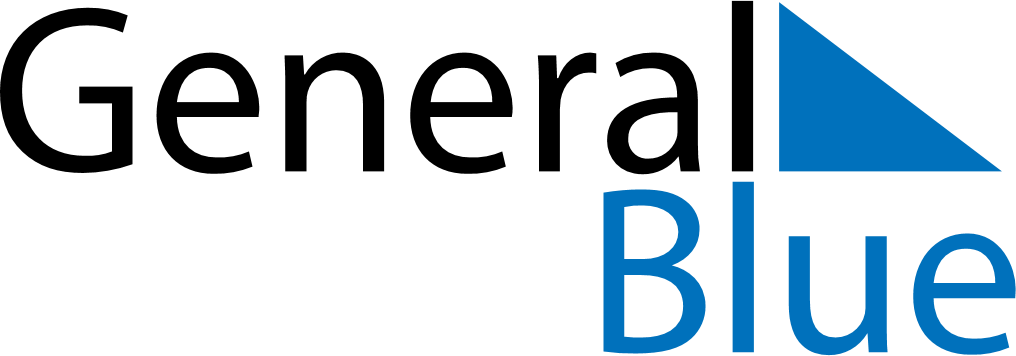 November 2021November 2021November 2021November 2021November 2021November 2021BelgiumBelgiumBelgiumBelgiumBelgiumBelgiumMondayTuesdayWednesdayThursdayFridaySaturdaySunday1234567All Saints’ DayAll Souls’ Day891011121314Armistice15161718192021Fête du Roi222324252627282930NOTES